от «_28_» ___10__ 2020_г.						                №__1103__Об утверждении Административного регламента предоставления муниципальной услуги «Организация досуга детей, подростков и молодежи» В соответствии с Законом Республики Саха (Якутия) от 03.12.1998 З N 49-II «О государственной молодежной политике в Республике Саха (Якутия)»,  от 27.07.2010 № 210-ФЗ «Об организации предоставления государственных и муниципальных услуг», Постановлением Правительства Российской Федерации от 16.05.2011 № 373 «О разработке и утверждении административных регламентов осуществления государственного контроля (надзора) и административных регламентов предоставления государственных услуг», городская Администрация постановляет: 1. Утвердить прилагаемый Административный регламент предоставления муниципальной услуги «Организация досуга детей, подростков и молодежи».2. Опубликовать настоящее Постановление в порядке, установленном Уставом МО «Город Мирный».3. Контроль исполнения настоящего Постановления возложить на Заместителя Главы Администрации по социальным вопросам Ю. И. Син.Глава города                              	                                                                       К. Н. АнтоновАДМИНИСТРАЦИЯМУНИЦИПАЛЬНОГО ОБРАЗОВАНИЯ«Город Мирный»МИРНИНСКОГО РАЙОНАПОСТАНОВЛЕНИЕ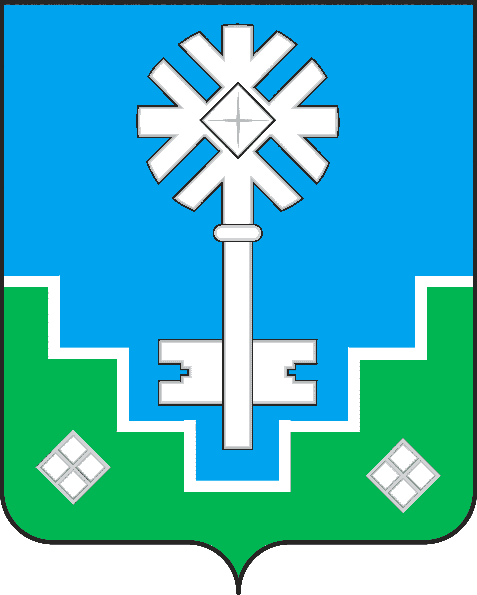 МИИРИНЭЙ ОРОЙУОНУН«Мииринэй куорат»МУНИЦИПАЛЬНАЙ ТЭРИЛЛИИ ДЬАhАЛТАТАУУРААХ